SUPPLEMENTARY GAZETTE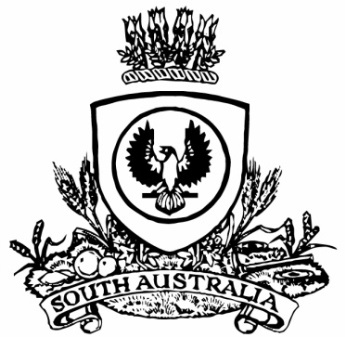 THE SOUTH AUSTRALIANGOVERNMENT GAZETTEPublished by AuthorityAdelaide, Thursday, 24 November 2022ContentsState Government InstrumentPlanning, Development and Infrastructure Act 2016—
Republished	6750State Government Instrument[Republished]The notice published in the South Australian Government Gazette No. 81, dated 24 November 2022, on page 6737, was published in error and should be replaced with the following:Planning, Development and Infrastructure Act 2016Section 74Amendment to the Planning and Design CodePreambleAs Minister for Planning I have determined, by this notice, to amend the Planning and Design Code (the Code) dated 10 November 2022 in order to implement changes recommended by the Environment, Resources and Development Committee of Parliament to the Riverbank Code Amendment and to reinstate the full protection of the Adelaide Park Lands Zone to Helen Mayo Park.PURSUANT to Section 74(9)(a) of the Planning, Development and Infrastructure Act 2016, I—1.	Amend the Code as follows:(a)	The Adelaide Park Lands Zone is reinstated to the area bounded by the dashed yellow line in ATTACHMENT 1 to restore the full protection of this Zone to Helen Mayo Park.(b)	The Entertainment Subzone is removed from the area bounded by the dashed yellow line in ATTACHMENT 1.(c)	The Concept Plan 125 – City Riverbank West is amended so that the area bounded by the dashed yellow line in ATTACHMENT 1 is identified as ‘Park Lands (Open Space)’.(d)	The Table of Planning and Design Code Amendments (Part 13 – Table of Amendments) in the Code is updated to reflect the above amendments.(e)	Any other consequential amendments are made to the Code to ensure consistency with the above amendments.2.	The amendment to the Code the subject of this notice will come into operation upon being published on the SA planning portal.Dated: 22 November 2022Nick Champion MPMinister for PlanningAttachment 1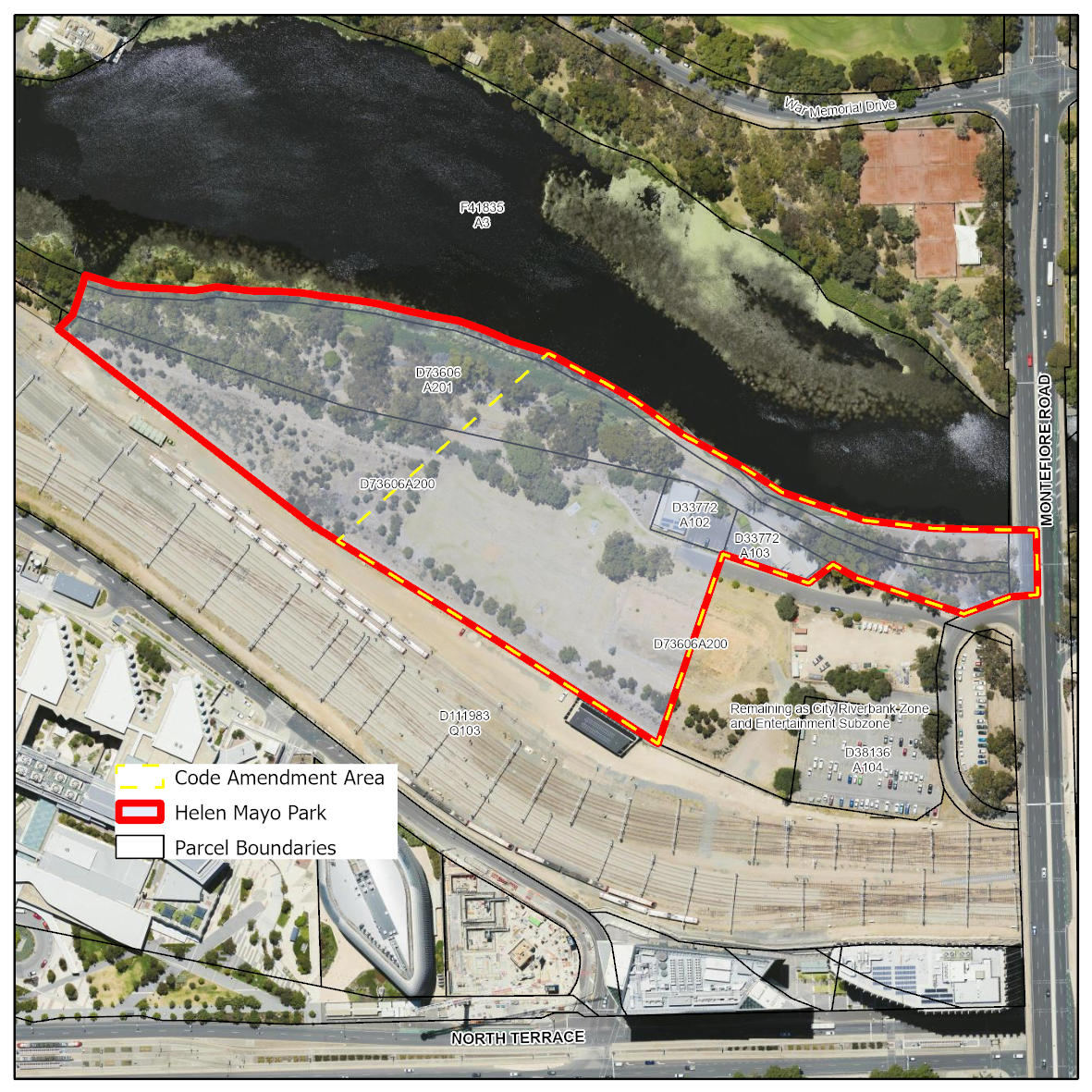 All instruments appearing in this gazette are to be considered official, and obeyed as suchPrinted and published weekly by authority of C. McArdle, Government Printer, South Australia$8.15 per issue (plus postage), $411.00 per annual subscription—GST inclusiveOnline publications: www.governmentgazette.sa.gov.au